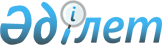 2018 - 2020 жылдарға арналған кент, ауылдық округ бюджеттері туралы
					
			Мерзімі біткен
			
			
		
					Қарағанды облысы Ұлытау аудандық мәслихатының 2017 жылғы 26 желтоқсандағы XIX сессиясының № 166 шешімі. Қарағанды облысының Әділет департаментінде 2018 жылғы 8 қаңтарда № 4546 болып тіркелді. Мерзімі өткендіктен қолданыс тоқтатылды
      Қазақстан Республикасының 2008 жылғы 4 желтоқсандағы Бюджет Кодексіне, Қазақстан Республикасының 2001 жылғы 23 қаңтардағы "Қазақстан Республикасындағы жергілікті мемлекеттік басқару және өзін-өзі басқару туралы" Заңына сәйкес, аудандық мәслихат ШЕШІМ ЕТТІ:
      1. 2018-2020 жылдарға арналған Жезді кентінің бюджеті тиісінше 1, 2 және 3 – қосымшаларға сәйкес, оның ішінде 2018 жылға келесі көлемдерде бекітілсін:
      1) кірістер – 183 664 мың теңге, оның ішінде:
      салықтық түсімдер – 3 600 мың теңге;
      салықтық емес түсімдер - 0 мың теңге;
      негізгі капиталды сатудан түсетін түсімдер - 0 мың теңге;
      трансферттердің түсімдері – 180 064 мың теңге;
      2) шығындар – 183 664 мың теңге;
      3) таза бюджеттік кредиттеу – 0 мың теңге:
      бюджеттік кредиттер – 0 мың теңге;
      бюджеттік кредиттерді өтеу – 0 мың теңге;
      4) қаржы активтерімен операциялар бойынша сальдо – 0 мың теңге:
      қаржы активтерін сатып алу – 0 мың теңге;
      мемлекеттің қаржы активтерін сатудан түсетін түсімдер – 0 мың теңге;
      5) бюджет тапшылығы (профициті) – 0 мың теңге;
      6) бюджет тапшылығын қаржыландыру (профицитін пайдалану) – 0 мың теңге: 
      қарыздар түсімі – 0 мың теңге;
      қарыздарды өтеу – 0 мың теңге;
      бюджет қаражатының пайдаланылатын қалдықтары – 0 мың теңге.
      Ескерту. 1-тармақ жаңа редакцияда - Қарағанды облысы Ұлытау аудандық мәслихатының 07.12.2018 № 235 (01.01.2018 бастап қолданысқа енгізіледі) шешімімен.


      2. 2018-2020 жылдарға арналған Ұлытау ауылдық округінің бюджеті тиісінше 4, 5 және 6 – қосымшаларға сәйкес, оның ішінде 2018 жылға келесі көлемдерде бекітілсін:
      1) кірістер – 97 688 мың теңге, оның ішінде:
      салықтық түсімдер – 4 100 мың теңге;
      салықтық емес түсімдер - 0 мың теңге;
      негізгі капиталды сатудан түсетін түсімдер - 0 мың теңге;
      трансферттердің түсімдері – 93 588 мың теңге;
      2) шығындар – 97 688 мың теңге;
      3) таза бюджеттік кредиттеу – 0 мың теңге:
      бюджеттік кредиттер – 0 мың теңге;
      бюджеттік кредиттерді өтеу – 0 мың теңге;
      4) қаржы активтерімен операциялар бойынша сальдо – 0 мың теңге:
      қаржы активтерін сатып – 0 мың теңге;
      мемлекеттің қаржы активтерін сатудан түсетін түсімдер – 0 мың теңге;
      5) бюджет тапшылығы (профициті) – алу 0 мың теңге;
      6) бюджет тапшылығын қаржыландыру (профицитін пайдалану) – 0 мың теңге: 
      қарыздар түсімі – 0 мың теңге;
      қарыздарды өтеу – 0 мың теңге;
      бюджет қаражатының пайдаланылатын қалдықтары – 0 мың теңге.
      Ескерту. 2-тармақ жаңа редакцияда - Қарағанды облысы Ұлытау аудандық мәслихатының 07.12.2018 № 235 (01.01.2018 бастап қолданысқа енгізіледі) шешімімен.


      3. 2018 жылға арналған аудандық бюджеттен кент, ауылдық округ бюджеттеріне берілетін субвенциялардың мөлшері 261 701 мың теңге сомасында қарастырылсын, оның ішінде:
       Жезді кентіне – 176463 мың теңге;
       Ұлытау ауылдық округіне – 85238 мың теңге.
      4. 2018 жылға арналған кент, ауылдық округ бюджеттен қаржыландыратын, ауылдық жерде жұмыс істейтін денсаулық сақтау, әлеуметтік қамсыздандыру, білім беру, мәдениет, спорт және ветеринария саласының азаматтық қызметшілеріне қызмет түрлерімен қалалық жағдайда айналысатын азаматтық қызметшілердің жалақыларымен және мөлшерлемелерімен салыстырғанда кемінде жиырма бес пайызға жоғары лауазымдық жалақылар мен тарифтік мөлшерлемелер белгіленсін. 
      5. 2018 жылға арналған Жезді кентінің және Ұлытау ауылдық округі бюджеттерінің құрамында нысаналы трансферттер 7 қосымшаға сәйкес белгіленсін.
      Ескерту. 5-тармақ жаңа редакцияда - Қарағанды облысы Ұлытау аудандық мәслихатының 19.04.2018 № 189 (01.01.2018 бастап қолданысқа енгізіледі) шешімімен.


      6. Осы шешім 2018 жылдың 1 қаңтарынан бастап қолданысқа енгізіледі.  2018 жылға арналған Жезді кентінің бюджеті
      Ескерту. 1-қосымша жаңа редакцияда - Қарағанды облысы Ұлытау аудандық мәслихатының 07.12.2018 № 235 (01.01.2018 бастап қолданысқа енгізіледі) шешімімен. 2019 жылға арналғанЖезді кентінің бюджеті 2020 жылға арналған Жезді кентінің бюджеті  2018 жылға арналған Ұлытау ауылдық округ бюджеті
      Ескерту. 4-қосымша жаңа редакцияда - Қарағанды облысы Ұлытау аудандық мәслихатының 07.12.2018 № 235 (01.01.2018 бастап қолданысқа енгізіледі) шешімімен. 2019 жылға арналған Ұлытау ауылдық округ бюджеті 2020 жылға арналған Ұлытау ауылдық округ бюджеті  2018 жылға арналған Жезді кенті және Ұлытау ауылдық округі бюджеттерінің құрамында нысаналы трансферттер
      Ескерту. 7-қосымша жаңа редакцияда - Қарағанды облысы Ұлытау аудандық мәслихатының 07.12.2018 № 235 (01.01.2018 бастап қолданысқа енгізіледі) шешімімен.
					© 2012. Қазақстан Республикасы Әділет министрлігінің «Қазақстан Республикасының Заңнама және құқықтық ақпарат институты» ШЖҚ РМК
				
      Сессия төрағасы 

Н. Ақтаев

      Аудандық мәслихаттын хатшысы 

Т. Сейтжанов 
Ұлытау аудандық мәслихатының
XIX сессиясының 2017 жылғы 
26 желтоқсандағы № 166 шешіміне 
1 қосымша
Санаты 
Санаты 
Санаты 
Санаты 
Сома (мың теңге)
Сыныбы 
Сыныбы 
Сыныбы 
Сома (мың теңге)
Кіші сыныбы
Кіші сыныбы
Сома (мың теңге)
Атауы
Сома (мың теңге)
1
2
3
4
5
І. КІРІСТЕР
183664
1
Салықтық түсімдер
3600
01
Табыс салығы
614
2
Жеке табыс салығы
614
04
Меншiкке салынатын салықтар
2986
1
Мүлiкке салынатын салықтар
85
3
Жер салығы
14
4
Көлiк құралдарына салынатын салық
2887
2
Салықтық емес түсімдер
0
3
Негізгі капиталды сатудан түсетін түсімдер
0
4
Трансферттердің түсімдері
180064
02
Мемлекеттік басқарудың жоғары тұрған органдарынан түсетін трансферттер
180064
3
Аудандардың (облыстық маңызы бар қаланың) бюджетінен трансферттер
180064
Функционалдық топ
Функционалдық топ
Функционалдық топ
Функционалдық топ
Функционалдық топ
Сома (мың теңге)
Функционалдық кіші топ
Функционалдық кіші топ
Функционалдық кіші топ
Функционалдық кіші топ
Сома (мың теңге)
Бюджеттік бағдарламалардың әкімшісі 
Бюджеттік бағдарламалардың әкімшісі 
Бюджеттік бағдарламалардың әкімшісі 
Сома (мың теңге)
Бағдарлама
Бағдарлама
Сома (мың теңге)
Атауы
Сома (мың теңге)
1
2
3
4
5
6
II. ШЫҒЫНДАР
183664
01
Жалпы сипаттағы мемлекеттік қызметтер
46385
1
Мемлекеттік басқарудың жалпы функцияларын орындайтын өкілді, атқарушы және басқа органдар
46385
124
Аудандық маңызы бар қала, ауыл, кент, ауылдық округ әкімінің аппараты
46385
001
Аудандық маңызы бар қала, ауыл, кент, ауылдық округ әкімінің қызметін қамтамасыз ету жөніндегі қызметтер
46085
022
Мемлекеттік органның күрделі шығыстары
300
04
Білім беру
83402
1
Мектепке дейiнгi тәрбие және оқыту
83402
124
Аудандық маңызы бар қала, ауыл, кент, ауылдық округ әкімінің аппараты
83402
004
Мектепке дейінгі тәрбиелеу және оқыту және мектепке дейінгі тәрбиелеу және оқыту ұйымдарында медициналық қызмет көрсетуді ұйымдастыру
83402
07
Тұрғын үй-коммуналдық шаруашылық
11668
2
Коммуналдық шаруашылық
8945
124
Аудандық маңызы бар қала, ауыл, кент, ауылдық округ әкімінің аппараты
8945
014
Елді мекендерді сумен жабдықтауды ұйымдастыру 
8945
3
Елді-мекендерді көркейту
2723
124
Аудандық маңызы бар қала, ауыл, кент, ауылдық округ әкімінің аппараты
2723
008
Елді мекендердегі көшелерді жарықтандыру
2523
011
Елді мекендерді абаттандыру мен көгалдандыру
200
08
Мәдениет, спорт, туризм және ақпараттық кеңістік
41382
1
Мәдениет саласындағы қызмет
41382
124
Аудандық маңызы бар қала, ауыл, кент, ауылдық округ әкімінің аппараты
41382
006
Жергілікті деңгейде мәдени-демалыс жұмысын қолдау
41382
12
Көлік және коммуникация
827
1
Автомобиль көлігі
827
124
Аудандық маңызы бар қала, ауыл, кент, ауылдық округ әкімінің аппараты
827
013
Аудандық маңызы бар қалаларда, кенттерде, ауылдарда, ауылдық округтерде автомобиль жолдарының жұмыс істеуін қамтамасыз ету
827
III. Таза бюджеттік кредиттеу 
0
Бюджеттік кредиттер
0
Санаты
Санаты
Санаты
Санаты
Сыныбы
Сыныбы
Сыныбы
Кіші сыныбы
Кіші сыныбы
1
2
3
4
5
Бюджеттік кредиттерді өтеу
0
5
Бюджеттік кредиттерді өтеу
0
01
Бюджеттік кредиттерді өтеу
0
1
Мемлекеттік бюджеттен берілген бюджеттік кредиттерді өтеу
0
Функционалдық топ
Функционалдық топ
Функционалдық топ
Функционалдық топ
Функционалдық топ
Функционалдық кіші топ
Функционалдық кіші топ
Функционалдық кіші топ
Функционалдық кіші топ
Бюджеттік бағдарламалардың әкімшісі 
Бюджеттік бағдарламалардың әкімшісі 
Бюджеттік бағдарламалардың әкімшісі 
Бағдарлама
Бағдарлама
Атауы
Атауы
1
2
3
4
5
IV. Қаржы активтерімен операциялар бойынша сальдо
0
Функционалдық топ
Функционалдық топ
Функционалдық топ
Функционалдық топ
Функционалдық топ
Функционалдық кіші топ
Функционалдық кіші топ
Функционалдық кіші топ
Функционалдық кіші топ
Бюджеттік бағдарламалардың әкімшісі 
Бюджеттік бағдарламалардың әкімшісі 
Бюджеттік бағдарламалардың әкімшісі 
Бағдарлама
Бағдарлама
Атауы
Атауы
1
2
3
4
5
Қаржы активтерін сатып алу
0
13
Басқалар
0
9
Басқалар
0
Санаты
Санаты
Санаты
Санаты
Сыныбы
Сыныбы
Сыныбы
Кіші сыныбы 
Кіші сыныбы 
1
2
3
4
Мемлекеттің қаржы активтерін сатудан түсетін түсімдер
0
Атауы
Атауы
Атауы
Атауы
Атауы
1
1
1
1
1
V. Бюджет тапшылығы (профициті) 
0
VI. Бюджет тапшылығын қаржыландыру (профицитін пайдалану) 
0
Санаты
Санаты
Санаты
Санаты
Сыныбы
Сыныбы
Сыныбы
Кіші сыныбы 
Кіші сыныбы 
Атауы
1
2
3
4
Қарыздар түсімдері
0
7
Қарыздар түсімдері
0
7
Қарыздар түсімі 
01
Мемлекеттік ішкі қарыздар
0
2
Қарыз алу келісім-шарттары
0
Функционалдық топ
Функционалдық топ
Функционалдық топ
Функционалдық топ
Функционалдық топ
Функционалдық кіші топ
Функционалдық кіші топ
Функционалдық кіші топ
Функционалдық кіші топ
Бюджеттік бағдарламалардың әкімшісі
Бюджеттік бағдарламалардың әкімшісі
Бюджеттік бағдарламалардың әкімшісі
Бағдарлама
Бағдарлама
Атауы
Атауы
1
2
3
4
5
Қарыздарды өтеу
0
16
Қарыздарды өтеу
0
1
Қарыздарды өтеу
0
Санаты
Санаты
Санаты
Санаты
Сыныбы
Сыныбы
Сыныбы
Кіші сыныбы 
Кіші сыныбы 
Атауы
Атауы
1
2
3
4
Бюджет қаражатының пайдаланылатын қалдықтары
0Ұлытау аудандық мәслихатыныңXIX сессиясының 2017 жылғы  26 желтоқсандағы №166 шешіміне  2 қосымша
Санаты
Санаты
Санаты
Сома (мың теңге)
Сыныбы
Сыныбы
Сыныбы
Сома (мың теңге)
Сома (мың теңге)
Кіші сыныбы 
Кіші сыныбы 
Кіші сыныбы 
Сома (мың теңге)
Атауы
Атауы
Атауы
Атауы
Атауы
Атауы
Атауы
Атауы
1
2
3
3
4
5
І. КІРІСТЕР
153900 
1 
Салықтық түсімдер
3600 
01
Табыс салығы
631 
2 
2 
Жеке табыс салығы
631 
04
Меншiкке салынатын салықтар
2969 
1 
1 
Мүлiкке салынатын салықтар
112 
3 
3 
Жер салығы
152 
4 
4 
Көлiк құралдарына салынатын салық
2705 
2
Салықтық емес түсімдер
0 
3 
Негізгі капиталды сатудан түсетін түсімдер
0 
4 
Трансферттердің түсімдері
150300 
02
Мемлекеттік басқарудың жоғары тұрған органдарынан түсетін трансферттер
150300 
3 
3 
Аудандардың (облыстық маңызы бар қаланың) бюджетінен трансферттер
150300 
Функционалдық топ
Функционалдық топ
Функционалдық топ
Функционалдық топ
Функционалдық топ
Сома (мың теңге)
Функционалдық кіші топ
Функционалдық кіші топ
Функционалдық кіші топ
Функционалдық кіші топ
Сома (мың теңге)
Бюджеттік бағдарламалардың әкімшісі 
Бюджеттік бағдарламалардың әкімшісі 
Бюджеттік бағдарламалардың әкімшісі 
Сома (мың теңге)
Бағдарлама 
Бағдарлама 
Сома (мың теңге)
Атауы
Сома (мың теңге)
1
2
3
4
5
6
II. ШЫҒЫНДАР
153900
01
Жалпы сипаттағы мемлекеттік қызметтер 
33700
1
Мемлекеттік басқарудың жалпы функцияларын орындайтын өкілді, атқарушы және басқа органдар
33700
124
Аудандық маңызы бар қала, ауыл, кент, ауылдық округ әкімінің аппараты
33700
001
Аудандық маңызы бар қала, ауыл, кент, ауылдық округ әкімінің қызметін қамтамасыз ету жөніндегі қызметтер
33700
04
Білім беру
70000
1
Мектепке дейiнгi тәрбие және оқыту
70000
124
Аудандық маңызы бар қала, ауыл, кент, ауылдық округ әкімінің аппараты
70000
004
Мектепке дейінгі тәрбиелеу және оқыту және мектепке дейінгі тәрбиелеу және оқыту ұйымдарында медициналық қызмет көрсетуді ұйымдастыру
70000
07
Тұрғын үй-коммуналдық шаруашылық
10200
2
Коммуналдық шаруашылық
6000
124
Аудандық маңызы бар қала, ауыл, кент, ауылдық округ әкімінің аппараты
6000
014
Елді мекендерді сумен жабдықтауды ұйымдастыру 
6000
3
Елді-мекендерді көркейт
4200
124
Аудандық маңызы бар қала, ауыл, кент, ауылдық округ әкімінің аппараты
4200
008
Елді мекендердегі көшелерді жарықтандыру
4000
011
Елді мекендерді абаттандыру мен көгалдандыру
200
08
Мәдениет, спорт, туризм және ақпараттық кеңістік
40000
1
Мәдениет саласындағы қызмет
40000
124
Аудандық маңызы бар қала, ауыл, кент, ауылдық округ әкімінің аппараты
40000
006
Жергілікті деңгейде мәдени-демалыс жұмыстарын қолдау
40000
12
Көлік және коммуникация
0
1
Автомобиль көлігі
0
124
Аудандық маңызы бар қала, ауыл, кент, ауылдық округ әкімінің аппараты
0
013
Аудандық маңызы бар қалаларда, кенттерде, ауылдарда, ауылдық округтерде автомобиль жолдарының жұмыс істеуін қамтамасыз ету
0
III. Таза бюджеттік кредиттеу 
0
Бюджеттік кредиттер
0
Санаты
Санаты
Санаты
Санаты
Санаты
Сыныбы
Сыныбы
Сыныбы
Сыныбы
Кіші сыныбы 
Кіші сыныбы 
Кіші сыныбы 
Атауы
Атауы
1
2
3
4
5
Бюджеттік кредиттерді өтеу
0
5
Бюджеттік кредиттерді өтеу
0
01
Бюджеттік кредиттерді өтеу
0
1
Мемлекеттік бюджеттен берілген бюджеттік кредиттерді өтеу
0
Функционалдық топ 
Функционалдық топ 
Функционалдық топ 
Функционалдық топ 
Функционалдық топ 
Функционалдық кіші топ
Функционалдық кіші топ
Функционалдық кіші топ
Функционалдық кіші топ
Бюджеттік бағдарламалардың әкімшісі 
Бюджеттік бағдарламалардың әкімшісі 
Бюджеттік бағдарламалардың әкімшісі 
Бағдарлама 
Бағдарлама 
Атауы
1
2
3
4
5
IV. Қаржы активтерімен операциялар бойынша сальдо
0
0
Функционалдық топ 
Функционалдық топ 
Функционалдық топ 
Функционалдық топ 
Функционалдық топ 
Функционалдық топ 
Функционалдық кіші топ
Функционалдық кіші топ
Функционалдық кіші топ
Функционалдық кіші топ
Функционалдық кіші топ
Бюджеттік бағдарламалардың әкімшісі 
Бюджеттік бағдарламалардың әкімшісі 
Бюджеттік бағдарламалардың әкімшісі 
Бюджеттік бағдарламалардың әкімшісі 
Бағдарлама 
Бағдарлама 
Бағдарлама 
Атауы
Атауы
1
2
3
4
4
5
Қаржылық активтерін сатып алу
0
13
Басқалар
0
9
Басқалар
0
Санаты
Санаты
Санаты
Санаты
Сыныбы
Сыныбы
Сыныбы
Кіші сыныбы 
Кіші сыныбы 
Атауы
1
2
3
4
Мемлекеттің қаржы активтерін сатудан түсетін түсімдер
0
0
Атауы
Атауы
Атауы
Атауы
Атауы
1
1
1
1
1
V. Бюджеттапшылығы (профициті) 
0
VI. Бюджет тапшылығын қаржыландыру (профицитін пайдалану) 
0
Санаты
Санаты
Санаты
Санаты
Сыныбы
Сыныбы
Сыныбы
Кіші сыныбы 
Кіші сыныбы 
Атауы
1
2
3
4
Қарыздар түсімдері
0
7
Қарыздар түсімдері
0
7
Қарыздар түсімі 
01
Мемлекеттік ішкі қарыздар 
0
2
Қарыз алу келісім-шарттары
0
Функционалдық топ 
Функционалдық топ 
Функционалдық топ 
Функционалдық топ 
Функционалдық топ 
Функционалдық кіші топ 
Функционалдық кіші топ 
Функционалдық кіші топ 
Функционалдық кіші топ 
Бюджеттік бағдарламалардың әкімшісі 
Бюджеттік бағдарламалардың әкімшісі 
Бюджеттік бағдарламалардың әкімшісі 
Бағдарлама 
Бағдарлама 
Атауы
1
2
3
4
5
Қарыздарды өтеу
0
16
Қарыздарды өтеу
0
1
Қарыздарды өтеу
0
0Ұлытау аудандық мәслихатының
 XIX сессиясының 2017 жылғы 
 26 желтоқсандағы №166 шешіміне 
3 қосымша
Санаты
Санаты
Санаты
Санаты
Санаты
Сома (мың теңге)
Сыныбы
Сыныбы
Сома (мың теңге)
Кіші сыныбы 
Кіші сыныбы 
Кіші сыныбы 
Сома (мың теңге)
Атауы
Атауы
Атауы
Сома (мың теңге)
Атауы
Атауы
Атауы
Сома (мың теңге)
Сома (мың теңге)
1
2
3
3
4
5
І. КІРІСТЕР
160100 
1 
Салықтық түсімдер
3600 
01
Табыс салығы
631 
2 
2 
Жеке табыс салығы
631 
04
Меншiкке салынатын салықтар
2969 
1 
1 
Мүлiкке салынатын салықтар
112 
3 
3 
Жер салығы
152 
4 
4 
Көлiк құралдарына салынатын салық
2705 
2
Салықтық емес түсімдер
0 
3 
Негізгі капиталды сатудан түсетін түсімдер
0 
4 
Трансферттердің түсімдері
156500 
02
Мемлекеттік басқарудың жоғары тұрған органдарынан түсетін трансферттер
156500 
3 
3 
Аудандардың (облыстық маңызы бар қаланың) бюджетінен трансферттер
156500 
Функционалдық топ
Функционалдық топ
Функционалдық топ
Функционалдық топ
Функционалдық топ
Сома (мың теңге)
Функционалдық кіші топ
Функционалдық кіші топ
Функционалдық кіші топ
Функционалдық кіші топ
Сома (мың теңге)
Бюджеттік бағдарламалардың әкімшісі 
Бюджеттік бағдарламалардың әкімшісі 
Бюджеттік бағдарламалардың әкімшісі 
Сома (мың теңге)
Бағдарлама 
Бағдарлама 
Сома (мың теңге)
Атауы
Сома (мың теңге)
1
2
3
4
5
6
II. ШЫҒЫНДАР
160100
01
Жалпы сипаттағы мемлекеттік қызметтер 
35000
1
Мемлекеттік басқарудың жалпы функцияларын орындайтын өкілді, атқарушы және басқа органдар
35000
124
Аудандық маңызы бар қала, ауыл, кент, ауылдық округ әкімінің аппараты
35000
001
Аудандық маңызы бар қала, ауыл, кент, ауылдық округ әкімінің қызметін қамтамасыз ету жөніндегі қызметтер
35000
04
Білім беру
68100
1
Мектепке дейiнгi тәрбие және оқыту
68100
124
Аудандық маңызы бар қала, ауыл, кент, ауылдық округ әкімінің аппараты
68100
004
Мектепке дейінгі тәрбиелеу және оқыту және мектепке дейінгі тәрбиелеу және оқыту ұйымдарында медициналық қызмет көрсетуді ұйымдастыру
68100
07
Тұрғын үй-коммуналдық шаруашылық
13000
2
Коммуналдық шаруашылық
7000
124
Аудандық маңызы бар қала, ауыл, кент, ауылдық округ әкімінің аппараты
7000
014
Елді мекендерді сумен жабдықтауды ұйымдастыру 
7000
3
Елді-мекендерді көркейту
6000
124
Аудандық маңызы бар қала, ауыл, кент, ауылдық округ әкімінің аппараты
6000
008
Елді мекендердегі көшелерді жарықтандыру
3000
009
Елді мекендердің санитариясын қамтамасыз ету
2000
011
Елді мекендерді абаттандыру мен көгалдандыру
1000
08
Мәдениет, спорт, туризм және ақпараттық кеңістік
42000
1
Мәдениет саласындағы қызмет
42000
124
Аудандық маңызы бар қала, ауыл, кент, ауылдық округ әкімінің аппараты
42000
006
Жергілікті деңгейде мәдени-демалыс жұмыстарын қолдау
42000
12
Көлік және коммуникация
2000
1
Автомобиль көлігі
2000
124
Аудандық маңызы бар қала, ауыл, кент, ауылдық округ әкімінің аппараты
2000
013
Аудандық маңызы бар қалаларда, кенттерде, ауылдарда, ауылдық округтерде автомобиль жолдарының жұмыс істеуін қамтамасыз ету
2000
III. Таза бюджеттік кредиттеу 
0
Бюджеттік кредиттер
0Ұлытау аудандық мәслихатының
XIX сессиясының 2017 жылғы 
 26 желтоқсандағы №166 шешіміне 
4 қосымша
Санаты
Санаты
Санаты
Санаты
Сома (мың теңге)
Сыныбы 
Сыныбы 
Сыныбы 
Сома (мың теңге)
Кіші сыныбы
Кіші сыныбы
Сома (мың теңге)
Атауы
Сома (мың теңге)
1
2
3
4
5
І. КІРІСТЕР
97688
1
Салықтық түсімдер
4100
01
Табыс салығы
2406
2
Жеке табыс салығы
2406
04
Меншiкке салынатын салықтар
1694
1
Мүлiкке салынатын салықтар
7
3
Жер салығы
53
4
Көлiк құралдарына салынатын салық
1634
2
Салықтық емес түсімдер
0
3
Негізгі капиталды сатудан түсетін түсімдер
0
4
Трансферттердің түсімдері
93588
02
Мемлекеттік басқарудың жоғары тұрған органдарынан түсетін трансферттер
93588
3
Аудандардың (облыстық маңызы бар қаланың) бюджетінен трансферттер
93588
Функционалдық топ
Функционалдық топ
Функционалдық топ
Функционалдық топ
Функционалдық топ
Сома (мың теңге)
Функционалдық кіші топ
Функционалдық кіші топ
Функционалдық кіші топ
Функционалдық кіші топ
Сома (мың теңге)
Бюджеттік бағдарламалардың әкімшісі 
Бюджеттік бағдарламалардың әкімшісі 
Бюджеттік бағдарламалардың әкімшісі 
Сома (мың теңге)
Бағдарлама
Бағдарлама
Сома (мың теңге)
Атауы
Сома (мың теңге)
1
2
3
4
5
6
II. ШЫҒЫНДАР
97688
01
Жалпы сипаттағы мемлекеттік қызметтер
33850
1
Мемлекеттік басқарудың жалпы функцияларын орындайтын өкілді, атқарушы және басқа органдар
33850
124
Аудандық маңызы бар қала, ауыл, кент, ауылдық округ әкімінің аппараты
33850
001
Аудандық маңызы бар қала, ауыл, кент, ауылдық округ әкімінің қызметін қамтамасыз ету жөніндегі қызметтер
33345
022
Мемлекеттік органның күрделі шығындары
505
04
Білім беру
46038
1
Мектепке дейiнгi тәрбие және оқыту
46038
124
Аудандық маңызы бар қала, ауыл, кент, ауылдық округ әкімінің аппараты
46038
004
Мектепке дейінгі тәрбиелеу және оқыту және мектепке дейінгі тәрбиелеу және оқыту ұйымдарында медициналық қызмет көрсетуді ұйымдастыру
46038
07
Тұрғын үй-коммуналдық шаруашылық
11060
2
Коммуналдық шаруашылық
1700
124
Аудандық маңызы бар қала, ауыл, кент, ауылдық округ әкімінің аппараты
1700
014
Елді мекендерді сумен жабдықтауды ұйымдастыру 
1700
3
Елді-мекендерді көркейту
9360
124
Аудандық маңызы бар қала, ауыл, кент, ауылдық округ әкімінің аппараты
9360
008
Елді мекендердегі көшелерді жарықтандыру
3100
011
Елді мекендерді абаттандыру мен көгалдандыру
6260
12
Көлік және коммуникация
6740
1
Автомобиль көлігі
6740
124
Аудандық маңызы бар қала, ауыл, кент, ауылдық округ әкімінің аппараты
6740
013
Аудандық маңызы бар қалаларда, кенттерде, ауылдарда, ауылдық округтерде автомобиль жолдарының жұмыс істеуін қамтамасыз ету
6740
III. Таза бюджеттік кредиттеу 
0
Бюджеттік кредиттер
0
Санаты
Санаты
Санаты
Санаты
Сыныбы
Сыныбы
Сыныбы
Кіші сыныбы
Кіші сыныбы
1
2
3
4
5
Бюджеттік кредиттерді өтеу
0
5
Бюджеттік кредиттерді өтеу
0
01
Бюджеттік кредиттерді өтеу
0
1
Мемлекеттік бюджеттен берілген бюджеттік кредиттерді өтеу
0
Функционалдық топ
Функционалдық топ
Функционалдық топ
Функционалдық топ
Функционалдық топ
Функционалдық кіші топ
Функционалдық кіші топ
Функционалдық кіші топ
Функционалдық кіші топ
Бюджеттік бағдарламалардың әкімшісі 
Бюджеттік бағдарламалардың әкімшісі 
Бюджеттік бағдарламалардың әкімшісі 
Бағдарлама
Бағдарлама
Атауы
Атауы
1
2
3
4
5
IV. Қаржы активтерімен операциялар бойынша сальдо
0
Функционалдық топ
Функционалдық топ
Функционалдық топ
Функционалдық топ
Функционалдық топ
Функционалдық кіші топ
Функционалдық кіші топ
Функционалдық кіші топ
Функционалдық кіші топ
Бюджеттік бағдарламалардың әкімшісі 
Бюджеттік бағдарламалардың әкімшісі 
Бюджеттік бағдарламалардың әкімшісі 
Бағдарлама
Бағдарлама
Атауы
Атауы
1
2
3
4
5
Қаржы активтерін сатып алу
0
13
Басқалар
0
9
Басқалар
0
Санаты
Санаты
Санаты
Санаты
Сыныбы
Сыныбы
Сыныбы
Кіші сыныбы 
Кіші сыныбы 
1
2
3
4
Мемлекеттің қаржы активтерін сатудан түсетін түсімдер
0
Атауы
Атауы
Атауы
Атауы
Атауы
1
1
1
1
1
V. Бюджет тапшылығы (профициті) 
0
VI. Бюджет тапшылығын қаржыландыру (профицитін пайдалану) 
0
Санаты
Санаты
Санаты
Санаты
Сыныбы
Сыныбы
Сыныбы
Кіші сыныбы 
Кіші сыныбы 
Атауы
1
2
3
4
Қарыздар түсімдері
0
7
Қарыздар түсімдері
0
7
Қарыздар түсімі 
01
Мемлекеттік ішкі қарыздар
0
2
Қарыз алу келісім-шарттары
0
Функционалдық топ
Функционалдық топ
Функционалдық топ
Функционалдық топ
Функционалдық топ
Функционалдық кіші топ
Функционалдық кіші топ
Функционалдық кіші топ
Функционалдық кіші топ
Бюджеттік бағдарламалардың әкімшісі
Бюджеттік бағдарламалардың әкімшісі
Бюджеттік бағдарламалардың әкімшісі
Бағдарлама
Бағдарлама
Атауы
Атауы
1
2
3
4
5
Қарыздарды өтеу
0
16
Қарыздарды өтеу
0
1
Қарыздарды өтеу
0
Санаты
Санаты
Санаты
Санаты
Сыныбы
Сыныбы
Сыныбы
Кіші сыныбы 
Кіші сыныбы 
Атауы
Атауы
1
2
3
4
Бюджет қаражатының пайдаланылатын қалдықтары
0Ұлытау аудандық мәслихатының
XIX сессиясының 2017 жылғы 
 26 желтоқсандағы №166 шешіміне 
 5 қосымша
Санаты
Санаты
Сома (мың теңге)
Сыныбы
Сыныбы
Сыныбы
Сома (мың теңге)
Кіші сыныбы 
Кіші сыныбы 
Кіші сыныбы 
Кіші сыныбы 
Сома (мың теңге)
Сома (мың теңге)
Атауы
1
2
3
4
4
4
5
І. КІРІСТЕР
І. КІРІСТЕР
І. КІРІСТЕР
114000 
1 
Салықтық түсімдер
Салықтық түсімдер
Салықтық түсімдер
4300 
01
Табыс салығы
Табыс салығы
Табыс салығы
2050 
2 
Жеке табыс салығы
Жеке табыс салығы
Жеке табыс салығы
2050 
04
Меншiкке салынатын салықтар
Меншiкке салынатын салықтар
Меншiкке салынатын салықтар
2250 
1 
Мүлiкке салынатын салықтар
Мүлiкке салынатын салықтар
Мүлiкке салынатын салықтар
10 
3 
Жер салығы
Жер салығы
Жер салығы
290 
4 
Көлiк құралдарына салынатын салық
Көлiк құралдарына салынатын салық
Көлiк құралдарына салынатын салық
1950 
2
Салықтық емес түсімдер
Салықтық емес түсімдер
Салықтық емес түсімдер
0 
3 
Негізгі капиталды сатудан түсетін түсімдер
Негізгі капиталды сатудан түсетін түсімдер
Негізгі капиталды сатудан түсетін түсімдер
0 
4 
Трансферттердің түсімдері
Трансферттердің түсімдері
Трансферттердің түсімдері
109700 
02
Мемлекеттік басқарудың жоғары тұрған органдарынан түсетін трансферттер
Мемлекеттік басқарудың жоғары тұрған органдарынан түсетін трансферттер
Мемлекеттік басқарудың жоғары тұрған органдарынан түсетін трансферттер
109700 
3 
Аудандардың (облыстық маңызы бар қаланың) бюджетінен трансферттер
Аудандардың (облыстық маңызы бар қаланың) бюджетінен трансферттер
Аудандардың (облыстық маңызы бар қаланың) бюджетінен трансферттер
109700 
Функционалдық топ
Функционалдық топ
Функционалдық топ
Функционалдық топ
Функционалдық топ
Сома (мың теңге)
Функционалдық кіші топ
Функционалдық кіші топ
Функционалдық кіші топ
Функционалдық кіші топ
Сома (мың теңге)
Бюджеттік бағдарламалардың әкімшісі 
Бюджеттік бағдарламалардың әкімшісі 
Бюджеттік бағдарламалардың әкімшісі 
Сома (мың теңге)
Бағдарлама 
Бағдарлама 
Сома (мың теңге)
Атауы
Сома (мың теңге)
1
2
3
4
5
6
II. ШЫҒЫНДАР
114000
01
Жалпы сипаттағы мемлекеттік қызметтер 
30000
1
Мемлекеттік басқарудың жалпы функцияларын орындайтын өкілді, атқарушы және басқа органдар
30000
124
Аудандық маңызы бар қала, ауыл, кент, ауылдық округ әкімінің аппараты
30000
001Аудандық маңызы бар қала, ауыл, кент, ауылдық округ әкімінің қызметін қамтамасыз ету жөніндегі қызметтер
30000
04
Білім беру
55000
1
Мектепке дейiнгi тәрбие және оқыту
55000
124
Аудандық маңызы бар қала, ауыл, кент, ауылдық округ әкімінің аппараты
55000
004
Мектепке дейінгі тәрбиелеу және оқыту және мектепке дейінгі тәрбиелеу және оқыту ұйымдарында медициналық қызмет көрсетуді ұйымдастыру
55000
07
Тұрғын үй-коммуналдық шаруашылық
19000
2
Коммуналдық шаруашылық
5000
124
Аудандық маңызы бар қала, ауыл, кент, ауылдық округ әкімінің аппараты
5000
014
Елді мекендерді сумен жабдықтауды ұйымдастыру 
5000
3
Елді-мекендерді көркейту
14000
124
Аудандық маңызы бар қала, ауыл, кент, ауылдық округ әкімінің аппараты
14000
008
Елді мекендердегі көшелерді жарықтандыру
4000
009
Елді мекендердің санитариясын қамтамасыз ету
2000
011
Елді мекендерді абаттандыру мен көгалдандыру
8000
12
Көлік және коммуникация
10000
1
Автомобиль көлігі
10000
124
Аудандық маңызы бар қала, ауыл, кент, ауылдық округ әкімінің аппараты
10000
013
Аудандық маңызы бар қалаларда, кенттерде, ауылдарда, ауылдық округтерде автомобиль жолдарының жұмыс істеуін қамтамасыз ету
10000
III. Таза бюджеттік кредиттеу 
0
Бюджеттік кредиттер
0
Санаты
Санаты
Санаты
Санаты
Санаты
Сыныбы
Сыныбы
Сыныбы
Сыныбы
Кіші сыныбы 
Кіші сыныбы 
Кіші сыныбы 
Атауы
Атауы
1
2
3
4
4
5
Бюджеттік кредиттерді өтеу
0
5
Бюджеттік кредиттерді өтеу
0
01
Бюджеттік кредиттерді өтеу
0
1
Мемлекеттік бюджеттен берілген бюджеттік кредиттерді өтеу
0
Функционалдық топ 
Функционалдық топ 
Функционалдық топ 
Функционалдық топ 
Функционалдық топ 
Функционалдық кіші топ
Функционалдық кіші топ
Функционалдық кіші топ
Функционалдық кіші топ
Бюджеттік бағдарламалардың әкімшісі 
Бюджеттік бағдарламалардың әкімшісі 
Бюджеттік бағдарламалардың әкімшісі 
Бағдарлама 
Бағдарлама 
Атауы
1
2
3
4
5
IV. Қаржы активтерімен операциялар бойынша сальдо
0
0
Функционалдық топ 
Функционалдық топ 
Функционалдық топ 
Функционалдық топ 
Функционалдық топ 
Функционалдық кіші топ
Функционалдық кіші топ
Функционалдық кіші топ
Функционалдық кіші топ
Бюджеттік бағдарламалардың әкімшісі 
Бюджеттік бағдарламалардың әкімшісі 
Бюджеттік бағдарламалардың әкімшісі 
Бағдарлама 
Бағдарлама 
Бағдарлама 
Атауы
Атауы
1
2
3
4
5
Қаржылық активтерін сатып алу
0
13
Басқалар
0
9
Басқалар
0
Санаты
Санаты
Санаты
Санаты
Сыныбы
Сыныбы
Сыныбы
Кіші сыныбы 
Кіші сыныбы 
Атауы
1
2
3
4
Мемлекеттің қаржы активтерін сатудан түсетін түсімдер
0
0
 Атауы
 Атауы
 Атауы
 Атауы
 Атауы
1
1
1
1
1
V. Бюджет тапшылығы (профициті) 
0
VI. Бюджет тапшылығын қаржыландыру (профицитін пайдалану) 
0
Санаты
Санаты
Санаты
Санаты
Сыныбы
Сыныбы
Сыныбы
Кіші сыныбы 
Кіші сыныбы 
Атауы 
1
2
3
4
Қарыздар түсімдері
0
7
Қарыздар түсімдері
0
7
Қарыздар түсімі 
01
Мемлекеттік ішкі қарыздар 
0
2
Қарыз алу келісім-шарттары
0
Функционалдық топ
Функционалдық топ
Функционалдық топ
Функционалдық топ
Функционалдық топ
Функционалдық кіші топ
Функционалдық кіші топ
Функционалдық кіші топ
Функционалдық кіші топ
Бюджеттік бағдарламалардың әкімшісі 
Бюджеттік бағдарламалардың әкімшісі 
Бюджеттік бағдарламалардың әкімшісі 
Бағдарлама 
Бағдарлама 
Атауы
1
2
3
4
5
Қарыздарды өтеу
0
16
Қарыздарды өтеу
0
1
Қарыздарды өтеу
0
0
Санаты
Санаты
Санаты
Санаты
Сыныбы
Сыныбы
Сыныбы
Кіші сыныбы 
Кіші сыныбы 
Атауы
1
2
3
4
Бюджет қаражаттарының пайдаланылатын қалдықтары
0 Ұлытау аудандық мәслихатының
 XIX сессиясының 2017 жылғы 
26 желтоқсандағы №166 шешіміне 
 6 қосымша
Санаты
Санаты
Санаты
Санаты
Сома (мың теңге)
Сыныбы
Сыныбы
Сыныбы
Сома (мың теңге)
Кіші сыныбы 
Кіші сыныбы 
Сома (мың теңге)
Атауы
1
2
3
4
5
І. КІРІСТЕР
148000 
1 
Салықтық түсімдер
4500 
01
Табыс салығы
2150 
2 
Жеке табыс салығы
2150 
04
Меншiкке салынатын салықтар
2350 
1 
Мүлiкке салынатын салықтар
12 
3 
Жер салығы
298 
4 
Көлiк құралдарына салынатын салық
2040 
2
Салықтық емес түсімдер
0 
3 
Негізгі капиталды сатудан түсетін түсімдер
0 
4 
Трансферттердің түсімдері
143500 
02
Мемлекеттік басқарудың жоғары тұрған органдарынан түсетін трансферттер
143500 
3 
Аудандардың (облыстық маңызы бар қаланың) бюджетінен трансферттер
143500 
Функционалдық топ
Функционалдық топ
Функционалдық топ
Функционалдық топ
Функционалдық топ
Сома (мың теңге)
Функционалдық кіші топ
Функционалдық кіші топ
Функционалдық кіші топ
Функционалдық кіші топ
Сома (мың теңге)
Бюджеттік бағдарламалардың әкімшісі 
Бюджеттік бағдарламалардың әкімшісі 
Бюджеттік бағдарламалардың әкімшісі 
Сома (мың теңге)
Бағдарлама 
Бағдарлама 
Сома (мың теңге)
Атауы
Сома (мың теңге)
1
2
3
4
5
6
II. ШЫҒЫНДАР
148000
01
Жалпы сипаттағы мемлекеттік қызметтер 
35000
1
Мемлекеттік басқарудың жалпы функцияларын орындайтын өкілді, атқарушы және басқа органдар
35000
124
Аудандық маңызы бар қала, ауыл, кент, ауылдық округ әкімінің аппараты
35000
001Аудандық маңызы бар қала, ауыл, кент, ауылдық округ әкімінің қызметін қамтамасыз ету жөніндегі қызметтер
35000
04
Білім беру
60000
1
Мектепке дейiнгi тәрбие және оқыту
60000
124
Аудандық маңызы бар қала, ауыл, кент, ауылдық округ әкімінің аппараты
60000
004
Мектепке дейінгі тәрбиелеу және оқыту және мектепке дейінгі тәрбиелеу және оқыту ұйымдарында медициналық қызмет көрсетуді ұйымдастыру
60000
07
Тұрғын үй-коммуналдық шаруашылық
38000
2
Коммуналдық шаруашылық
8000
124
Аудандық маңызы бар қала, ауыл, кент, ауылдық округ әкімінің аппараты
8000
014
Елді мекендерді сумен жабдықтауды ұйымдастыру 
8000
3
Елді-мекендерді көркейту
30000
124
Аудандық маңызы бар қала, ауыл, кент, ауылдық округ әкімінің аппараты
30000
008
Елді мекендердегі көшелерді жарықтандыру
15000
009
Елді мекендердің санитариясын қамтамасыз ету
5000
011
Елді мекендерді абаттандыру мен көгалдандыру
10000
12
Көлік және коммуникация
15000
1
Автомобиль көлігі
15000
124
Аудандық маңызы бар қала, ауыл, кент, ауылдық округ әкімінің аппараты
15000
013
Аудандық маңызы бар қалаларда, кенттерде, ауылдарда, ауылдық округтерде автомобиль жолдарының жұмыс істеуін қамтамасыз ету
15000
III. Таза бюджеттік кредиттеу 
0
Бюджеттік кредиттер
0
Санаты
Санаты
Санаты
Санаты
Санаты
Санаты
Сыныбы
Сыныбы
Сыныбы
Сыныбы
Сыныбы
Кіші сыныбы 
Кіші сыныбы 
Кіші сыныбы 
Кіші сыныбы 
Атауы
Атауы
1
2
3
4
5
Бюджеттік кредиттерді өтеу
0
5
Бюджеттік кредиттерді өтеу
0
01
Бюджеттік кредиттерді өтеу
0
1
Мемлекеттік бюджеттен берілген бюджеттік кредиттерді өтеу
0
Функционалдық топ 
Функционалдық топ 
Функционалдық топ 
Функционалдық топ 
Функционалдық топ 
Функционалдық топ 
Функционалдық кіші топ
Функционалдық кіші топ
Функционалдық кіші топ
Функционалдық кіші топ
Функционалдық кіші топ
Бюджеттік бағдарламалардың әкімшісі 
Бюджеттік бағдарламалардың әкімшісі 
Бюджеттік бағдарламалардың әкімшісі 
Бюджеттік бағдарламалардың әкімшісі 
Бағдарлама 
Бағдарлама 
Бағдарлама 
Атауы
1
2
3
4
5
5
IV. Қаржы активтерімен операциялар бойынша сальдо
IV. Қаржы активтерімен операциялар бойынша сальдо
0
0
Функционалдық топ 
Функционалдық топ 
Функционалдық топ 
Функционалдық топ 
Функционалдық топ 
Функционалдық топ 
Функционалдық кіші топ
Функционалдық кіші топ
Функционалдық кіші топ
Функционалдық кіші топ
Функционалдық кіші топ
Бюджеттік бағдарламалардың әкімшісі 
Бюджеттік бағдарламалардың әкімшісі 
Бюджеттік бағдарламалардың әкімшісі 
Бюджеттік бағдарламалардың әкімшісі 
Бағдарлама 
Бағдарлама 
Бағдарлама 
Атауы
1
2
3
3
4
5
Қаржылық активтерін сатып алу
0
13
Басқалар
0
9
Басқалар
0
Санаты
Санаты
Санаты
Санаты
Санаты
Сыныбы
Сыныбы
Сыныбы
Сыныбы
Кіші сыныбы 
Кіші сыныбы 
Кіші сыныбы 
Атауы
1
2
3
4
4
Мемлекеттің қаржы активтерін сатудан түсетін түсімдер
Мемлекеттің қаржы активтерін сатудан түсетін түсімдер
0
0Ұлытау аудандық мәслихатының
 XIX сессиясының 
 2017 жылғы 26 желтоқсандағы
 №166 шешіміне 7 қосымша
Атауы
Сомасы, мың теңге
1
2
Барлығы
11951
Ағымдағы нысаналы трансферттер
11951
оның ішінде:
Ағымдағы нысаналы трансферттер
11951
Жезді кенті бюджетінің құрамында
3601
Облыстық бюджеттен Айгөлек балабақшасы шатырының ағымдағы жөндеуіне 
3000
Жезді кенті мәдени-сауықтыру орталығының ағымдағы шығындарына
400
Жезді кенті әкімшілік аппаратының бейнеконференц байланысына
201
Ұлытау ауылдық округі бюджетінің құрамында
8350
Ұлытау ауылдық округі тұрғын үй-коммуналдық шаруашылығын және автомобиль жолдарын ұстап тұруға
1350
Коммуналдық меншіктегі нысандарға құжаттар жасату
7000